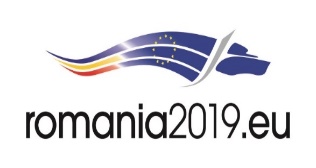 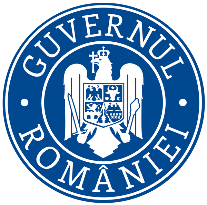 Ministerul MediuluiAgenţia Naţională pentru Protecţia MediuluiD                                                         DECIZIA ETAPEI DE ÎNCADRARE - proiect 21 MARTIE 2019Ca urmare a solicitării de emitere a acordului de mediu adresată de S.C. ANTODUŢI COM S.R.L., cu sediul în localitatea Orheiu Bistriţei, str. Principală, nr. 14, comuna Cetate, județul Bistriţa-Năsăud, înregistrată la Agenţia pentru Protecţia Mediului Bistriţa-Năsăud cu nr. 2212/21.02.2019, ultima completare cu nr. 3.703/21.03.2019, în baza Legii nr. 292/2018 privind evaluarea impactului anumitor proiecte publice și private asupra mediului şi a Ordonanţei de Urgenţă a Guvernului nr. 57/2007 privind regimul ariilor naturale protejate, conservarea habitatelor naturale, a florei şi faunei sălbatice, aprobată cu modificări prin Legea nr. 49/2011, cu modificările și completările ulterioare,Agenţia pentru Protecţia Mediului Bistriţa-Năsăud decide, ca urmare a consultărilor desfăşurate în cadrul şedinţei Comisiei de Analiză Tehnică din data de 20.03.2019, că proiectul " PNDR - Extindere şi modernizare ferma zootehnică SC ANTODUŢI COM SRL Orheiu Bistriţei”, în localitatea Orheiu Bistriţei, str. Gostat, fn, extravilan, comuna Cetate, nu se supune evaluării impactului asupra mediului. Justificarea prezentei decizii:I. Motivele care au stat la baza luării deciziei etapei de încadrare în procedura de evaluare a impactului asupra mediului sunt următoarele: Proiectul intră sub incidenţa Legii nr. 292/2018 privind evaluarea impactului anumitor proiecte publice şi private asupra mediului, fiind încadrat în Anexa 2, la pct. 1,  lit. e) instalații pentru creșterea intensivă a animalelor de fermă, altele decât cele prevăzute în anexa nr. 1 şi la pct. 7,  lit. c) fabricarea produselor lactate;Proiectul propus nu intră sub incidența art. 28 din Ordonanța de urgență a Guvernului nr. 57/2007 privind regimul ariilor naturale protejate, conservarea habitatelor naturale, a florei și faunei sălbatice, aprobată cu modificări și completări prin Legea nr. 49/2011, cu modificările și completările ulterioare.Proiectul propus intră sub incidența prevederilor art. 48 și 54 din Legea apelor nr. 107/1996, cu modificările și completările ulterioare.Prin Decizia nr. 48/15.03.2019 a A.B.A. SOMEȘ-TISA Cluj-Napoca s-a stabilit că pentru proiectul propus nu este necesară elaborarea SEICA.Proiectul a parcurs etapa de evaluare iniţială şi etapa de încadrare, din analiza listei de control pentru etapa de încadrare, definitivată în cadrul ședinței C.A.T. şi în baza criteriilor de selecţie pentru stabilirea necesităţii efectuării evaluării impactului asupra mediului din Anexa 3 la Legea nr. 292/2018, nu rezultă un impact semnificativ asupra mediului al proiectului propus.	Pe parcursul derulării procedurii de mediu, anunţurile publice la depunerea solicitării de emitere a acordului de mediu şi pentru încadrarea proiectului au fost mediatizate prin: afişare la sediul Primăriei comunei Cetate, publicare în presa locală, afişare pe site-ul şi la sediul A.P.M. Bistriţa-Năsăud. Nu s-au înregistrat observaţii/comentarii/contestaţii din partea publicului interesat până la această etapă de procedură.1. Caracteristicile proiectului:a) dimensiunea și concepția întregului proiect : - suprafața totală a amplasamentului proiectului – 38.147 m2;- suprafaţă construită adăpost  pentru 150 capete capete tineret taurin – 2102,5 m2- suprafaţă construită pentru depozit de furaje – 151,11 m2;- adăpostul va fi compartimentat în spaţiu cu 84 cuşete individuale şi 8 boxe colective pentru: viţei de 0-10 zile, viţei de 0-3 luni, viţei de 3-6 luni, viţei de 12-21 luni, boxă vaci în maternitate, boxe vaci cu 21 zile înainte de fătare, boxă pentru fătare.- prin proiect se vor realiza următoarele obiecte:construire „grajd tineret taurin”;construire „depozit furaje”;branşarea noilor clădiri propuse la utilităţi (apă, energie electrică şi drumuri de acces existente);achiziţionarea şi montarea  de perii automate pentru vaci;achiziţionarea şi montarea  de cusete pentru odihnă bovine;achiziţionarea şi montarea de fronturi de furajare; achiziţionarea şi montarea covoarelor de odihna;achiziţionarea şi montarea de adăpătoare basculabile cu nivel constant;achiziţionarea şi montarea unui sistem de ventilaţie;achiziţionarea şi montarea unui sistem robotizat de furajare;achiziţionarea şi montarea unui agitator dejecţii;achiziţionarea şi montarea de cortine policarbonat;achiziţionarea şi montarea grătarelor din beton;achiziţionarea şi montarea unui generator (grup electrogen);achiziţionarea şi montarea unui robot de împins gunoi;achiziţionarea şi montarea unui bazin de motorină; achiziţionarea de utilaje necesare activității de cultivare a plantelor agricole pe terenurile deținute: tractoare, pluguri, pompă cu piston şi pistol pentru igenizarea şi întreţinerea adăpostului, maşină de adunat fân, grapă cu discuri, presă de balotat;achiziţionarea unei maşini de ambalat lapte – pasteurizat şi a unui sistem de muls robotizat care vor fi amplasate în secţia de prelucrare lapte, existentă şi autorizată din punct de vedere al protecţiei mediului nr. 34 din 24.06.2016 revizuită la 25.02.2019;- capacitatea fermei este de 150 de capete capete tineret taurin;b) cumularea cu alte proiecte existente si/sau aprobate: - pe amplasament se desfăşoară activitatea de creştere a bovinelor cu capacitatea de 150 capete şi tineretul aferent şi de procesare lapte cu capacitate de 5000 l/zi, dar efectul cumulativ nu va fi semnificativ ci va duce la dezvoltarea fermei; - activitatea existentă este autorizată din puinct de vedere al protecţiei mediului nr. 34 din 24.06.2016 revizuită la 25.02.2019;c) utilizarea resurselor naturale, in special a solului, a terenurilor, a apei si a biodiversitatii: - la construire se vor folosi o parte din pământul excavat, în vederea executării lucrărilor de umpluturi, balast, nisip şi lemn, confecţii metalice;- la funcţionare, resursele naturale sunt reprezentate de hrana pentru animale - care se va recolta şi asigura de pe terenurile proprii sau arendate, apa - pentru consum şi curăţare adăpost, etc., energie electrică;Utilităţi:	1. Alimentarea cu apă se va realiza din reţeaua de apă existentă în zonă; 	2. De la noua investiție nu vor rezulta ape uzate menajere, personalul va utiliza grupurile sociale de la ferma existentă;	apele pluviale vor fi dirijate spre spaţiile verzi.    3. Energia electrică se va asigura prin racordare la rețeaua electrică de distribuție din zonă;	4. Spaţiile nu vor avea încălzire;d) cantitatea şi tipurile de deşeuri generate/gestionate: - la faza de execuţie vor rezulta deşeuri specifice lucrărilor de construcţii;- acestea se vor depozita temporar în containere şi vor fi transportate în rampă autorizată;- la faza de exploatare vor rezulta:- dejecţii rezultate de la bovine: vor fi depozitate în 4 bazine cu volum total de 2520 m3 (630 m3 fiecare), situate sub zona de cuşete, sub grătarele pardoselei grajdului; cantitate de dejecţii 624 m3/an;- după o perioadă de maturare de 12 luni, dejecţiile vor fi distribuite pe terenurile agricole în suprafaţă totală de 170 ha, aflate în folosinţa societăţii;- deşeuri menajere: se vor depozita în pubele şi se vor preda firmei specializate de salubritate, pe bază de contract; e) poluarea şi alte efecte negative: - în perioada realizării proiectului pot apărea emisii, pulberi de la lucrările de construcţii, noxe de la mijloacele de transport a materialelor, pământ de la operaţiile de săpături;- aceste emisii au un caracter provizoriu, în intervale mici de timp, luându-se măsuri pentru reducerea acestora (stropiri, program de lucru adaptat pentru execuţia lucrărilor și operațiuni de transport, folosirea unor mijloace de transport performante, etc);- se vor utiliza utilaje silențioase, cu un grad ridicat de fiabilitate și randament ridicat;- după punerea în funcțiune a obiectivului pot să apară efecte negative prin depozitarea necontrolată a deșeurilor, inclusiv a dejecțiilor animaliere.f) riscurile de accidente majore și/sau dezastre relevante pentru proiectul în cauză, inclusiv cele cauzate de schimbările climatice, conform informațiilor științifice: pe perioada execuţiei şi funcţionării obiectivului este redus, nu se utilizează substanţe periculoase, alimentarea utilajelor cu carburanţi se face numai la staţiile de distribuţie carburanţi autorizate;g) riscurile pentru sanatatea umana (de ex., din cauza contaminarii apei sau a poluarii atmosferice): proiectul nu va avea un impact negativ asupra populatiei, a sănătății umane deoarece amplasamentul investiţiei se află la circa 2000 m faţă de zona locuită; - singurul impact negativ va fi cel din timpul execuției lucrărilor de construire, dar acesta va fi unul pe termen scurt, temporar;2. Amplasarea proiectelor: 2.1 utilizarea actuală şi aprobată a terenurilor: conform Certificatului de Urbanism nr. 33/28.06.2018, emis de Primăria Comunei Cetate, folosinţa actuală a terenului este de fâneaţă, situat în extravilanul localităţii Orheiu Bistriţei; 2.2 bogăţia, disponibilitatea, calitatea şi capacitatea de regenerare relative ale resurselor naturale, inclusiv solul, terenurile, apa şi biodiversitatea, din zonă şi din subteranul acesteia: resursele naturale utilizate pentru realizarea proiectului sunt disponibile în zonă;2.3 capacitatea de absorbţie a mediului natural, acordându-se o atenţie specială următoarelor zone:a) zone umede, zone riverane, guri ale râurilor: proiectul nu este amplasat în zone umede, riverane, sau guri ale râurilor;b) zone costiere şi mediul marin: proiectul nu este amplasat în zonă costieră sau mediu marin;c) zonele montane şi forestiere: proiectul nu este amplasat în zonă montană și forestieră;d) arii naturale protejate de interes naţional, comunitar, internaţional: proiectul nu este amplasat în arie naturală protejată de interes național, comunitar, internațional;e) zone clasificate sau protejate conform legislaţiei în vigoare: situri Natura 2000 desemnate în conformitate cu legislaţia privind regimul ariilor naturale protejate,conservarea habitatelor naturale, a florei şi faunei sălbatice; zonele prevăzute de legislaţia privind aprobarea Planului de amenajare a teritoriului naţional - Secţiunea a III-a - zone protejate, zonele de protecţie instituite conform prevederilor legislaţiei din domeniul apelor, precum şi a celei privind caracterul şi mărimea zonelor de protecţie sanitară şi hidrogeologică: - amplasamentul proiectului, nu se regăseşte în zone clasificate sau protejate conform legislaţiei în vigoare: situri Natura 2000 desemnate în conformitate cu legislaţia privind regimul ariilor naturale protejate,conservarea habitatelor naturale, a florei şi faunei sălbatice;f) zonele în care au existat deja cazuri de nerespectare a standardelor de calitate a mediului prevăzute de legislaţia naţională şi la nivelul Uniunii Europene şi relevante pentru proiect sau în care se consideră că există astfel de cazuri: - amplasamentul proiectului, nu se regăseşte în Zonă vulnerabilă la nitraţi, conform Ordinului 1552, anexa 14; g) zonele cu o densitate mare a populației: - zona propusă pentru implementarea planului se află la o distanță de 2000 m față de zona locuită;h) peisaje şi situri importante din punct de vedere istoric, cultural sau arheologic: proiectul nu este amplasat în zonă cu peisaje şi situri importante din punct de vedere istoric, cultural și arheologic. 3. Tipurile și caracteristicile impactului potenţial:a) Importanța și extinderea spațială a impactului:- suprafaţa totală pe care se va implementa proiectul este de 38.147 m2, situată în extravilanul comunei Cetate, judeţul Bistriţa-Năsăud;b) Natura impactului:- prin proiect se prevede construirea unei ferme de creștere a bovinelor de lapte şi a unei bucătării furajere;c) Natura transfrontieră a impactului - lucrările propuse nu au efect transfrontier.d) Intensitatea şi complexitatea impactului: - având în vedere durata limitată în timp a lucrărilor de execuţie (perioada de implementare a proiectului fiind de 36 luni) şi amploarea redusă a acestora, se consideră că impactul asupra factorilor de mediu (aer, apă, sol) este nesemnificativ;- în perioada de funcţionare se va asigura un managment judicios al dejecţiilor, astfel încât impactul asupra factorilor de mediu şi asupra populaţiei, al activităţii, să fie redus; e) Probabilitatea impactului:- în timpul realizării lucrărilor de construcţie pot apărea poluări accidentale cu produse produse petroliere prin spargerea unui rezervor de motorină al unui utilaj; în acest caz se vor lua toate măsurile necesare pentru restrângerea sau depoluarea zonei afectate;   - în etapa de funcționare a fermei se pot genera zgomote din cauza proceselor de încărcare/descărcare a furajelor, respectiv deplasarea mijloacelor de transport și a utilajelor şi prin activitatea diurnă a bovinelor; sursele de zgomot reprezentate de bovine sunt temporare, influențate de starea animalelor în general;- gestionarea dejecţiilor prin transformarea lor în îngrăşăminte naturale pe suprafaţa de 170 ha deţinută în arendă de beneficiar, va avea un impact pozitiv asupra solului, acesta devenind mai fertil; f) Debutul, durata, frecvenţa şi reversibilitatea impactului:- pe perioada realizării lucrărilor de construcție a fermei, aerul va fi afectat nesemnificativ de emisiile provenite de la funcţionarea utilajelor;- impactul va fi direct, pe termen scurt si reversibil;- clima nu va fi afectată de implementarea proiectului;g) Cumularea impactului cu impactul altor proiecte existente și/sau aprobate:- pe amplasamentul propus există imobile care urmeaza a fi demolate;- demolările propuse fac obiectul altui proiect;h) Posibilitatea de reducere efectivă a impactului:- în timpul realizării lucrărilor de construcție a fermei:	- materialele utilizate vor fi aduse de la cele mai apropiate staţii din zonă; 	- se vor alege trasee optime pentru vehiculele ce deservesc şantierul, care transportă materiale de construcţie; 	- drumurile vor fi udate periodic; 	- transportul se va face acoperit; 	- folosirea utilajelor dotate cu motoare performante cu emisii reduse de noxe; 	- reducerea timpului de mers în gol a motoarelor utiliajelor şi mijloacelor de transport auto;- în timpul funcţionării obiectivului:- amenajarea de platforme betonate pentru depozitarea recipienților de colectare a deșeurilor;- preluarea ritmică a deșeurilor rezultate de pe amplasament, evitarea depozitării necontrolate a acestora;- amenajare zone de spații verzi;- pentru amenajarea spațiilor verzi se vor folosi numai specii de plante autohtone.II. Motivele pe baza cărora s-a stabilit necesitatea neefectuării evaluării adecvate sunt următoarele:− proiectul propus nu intră sub incidența art. 28 din Ordonanța de urgență a Guvernului nr. 57/2007 privind regimul ariilor naturale protejate, conservarea habitatelor naturale, a florei și faunei sălbatice, aprobată cu modificări și completări prin Legea nr. 49/2011, cu modificările și completările ulterioare ÷ amplasament în afara ariilor naturale protejate.III. Motivele pe baza cărora s-a stabilit necesitatea neefectuării evaluării impactului asupra corpurilor de apă sunt următoarele:− proiectul propus intră sub incidența prevederilor art. 48 și 54 din Legea apelor nr. 107/1996, cu modificările și completările ulterioare.Prin Decizia nr. 48/15.03.3019 a A.B.A. SOMEȘ-TISA Cluj-Napoca s-a stabilit că pentru proiectul propus nu este necesară elaborarea S.E.I.C.A, lucrările nu vor determina modificări ale indicatorilor fizico-chimici și biologici pe corpul de apă.Condiţii de realizare a proiectului:a. Se vor respecta prevederile O.U.G. nr. 195/2005 privind protecţia mediului, cu modificările şi completările ulterioare.b. Se vor respecta documentația tehnică, normativele și prescripțiile tehnice specifice – date, parametri – justificare a prezentei decizii.c. Nu se ocupă suprafețe suplimentare de teren pe perioada executării lucrărilor, materialele necesare se vor depozita pe terenul aferent proiectului.d. Pe parcursul execuţiei lucrărilor se vor lua toate măsurile pentru prevenirea poluărilor accidentale, iar la finalizarea lucrărilor se impune refacerea la starea iniţială a terenurilor afectate temporar de lucrări.e. Materialele necesare pe parcursul execuţiei lucrărilor vor fi depozitate numai în locuri special amenajate, astfel încât să se asigure protecţia factorilor de mediu. Se interzice depozitarea necontrolată a deşeurilor.f. Mijloacele de transport şi utilajele folosite vor fi întreţinute corespunzător, pentru reducerea emisiilor de noxe în atmosferă şi prevenirea scurgerilor accidentale de carburanţi/lubrifianţi. g. Se va asigura în permanenţă stocul de materiale şi dotări necesare pentru combaterea efectelor poluărilor accidentale (materiale absorbante pentru eventuale scurgeri de carburanţi, uleiuri, etc.).h. La încheierea lucrărilor se vor îndepărta atât materialele rămase neutilizate, cât şi deşeurile rezultate în timpul lucrărilor.i. Se interzice accesul de pe amplasament pe drumurile publice cu utilaje şi mijloace de transport necurăţate.j. Deşeurile menajere vor fi transportate şi depozitate prin relaţie contractuală cu operatorul de salubritate, iar deşeurile valorificabile se vor preda la societăţi specializate, autorizate pentru valorificarea lor. Colectarea deşeurilor menajere se va face în mod selectiv (cel puţin în 3 categorii), depozitarea temporară fiind realizată doar în incintă. Se va întocmi evidenţa tuturor categoriilor de deşeuri conform prevederilor H.G. nr. 856/2002, cu modificările și completările ulterioare.Gestionarea deșeurilor se va face cu respectarea strictă a prevederilor Legii nr. 211/2011 privind regimul deşeurilor, cu modificările și completările ulterioare.Se vor respecta normele tehnice privind dozele de gunoi utilizate pe terenurile agricole, perioadele de aplicare a dejecţiilor, capacitatea totală admisă pe terenurile folosite şi pe fiecare parcelă în parte pentru azot provenit din bălegar.k. Atât pentru perioada execuţiei lucrărilor, cât şi în perioada de funcţionare a obiectivului, se vor lua toate măsurile necesare pentru:   - evitarea scurgerilor accidentale de produse petroliere de la mijloacele de transport utilizate;   - evitarea depozitării necontrolate a materialelor folosite şi a deşeurilor rezultate;   - asigurarea permanentă a stocului de materiale și dotări necesare pentru combaterea efectelor poluărilor accidentale (materiale absorbante).l. Titularul proiectului și antreprenorul/constructorul sunt obligați să respecte și să implementeze toate măsurile de reducere a impactului, precum și condițiile prevăzute în documentația care a stat la baza emiterii prezentei decizii.m. Se vor respecta măsurile şi condiţiile de realizare a proiectului în conformitate cu Avizul de gospodărire a apelor nr. ….din data de …. emis de.	n. La execuția lucrărilor se vor respecta întocmai cele menționate în memoriul de prezentare (date, parametri), justificare a prezentei decizii.o La finalizarea investiţiei, titularul va notifica Agenţia pentru Protecţia Mediului Bistriţa-Năsăud şi Comisariatul Judeţean Bistrița-Năsăud al Gărzii Naționale de Mediu pentru verificarea conformării cu actul de reglementare și va solicita și obține autorizația de mediu revizuită.Prezenta decizie este valabilă pe toată perioada de realizare a proiectului, iar în situația în care intervin elemente noi, necunoscute la data emiterii prezentei decizii sau se modifică condițiile care au stat la baza emiterii acesteia, titularul proiectului are obligația de a notifica autoritatea competentă emitentă.Orice persoană care face parte din publicul interesat și care se consideră vătămată într-un drept al său ori într-un interes legitim se poate adresa instanței de contencios administrativ competente pentru a ataca, din punct de vedere procedural sau substanțial, actele, deciziile ori omisiunile autorității publice competente care fac obiectul participării publicului, inclusiv aprobarea de dezvoltare, potrivit prevederilor Legii contenciosului administrativ nr. 554/2004, cu modificările și completările ulterioare.Se poate adresa instanței de contencios administrativ competente și orice organizație neguvernamentală care îndeplinește condițiile prevăzute la art. 2 din Legea nr. 292/2018 privind evaluarea impactului anumitor proiecte publice și private asupra mediului, considerându-se că acestea sunt vătămate într-un drept al lor sau într-un interes legitim.Actele sau omisiunile autorității publice competente care fac obiectul participării publicului se atacă în instanță odată cu decizia etapei de încadrare, cu acordul de mediu ori, după caz, cu decizia de respingere a solicitării de emitere a acordului de mediu, respectiv cu aprobarea de dezvoltare sau, după caz, cu decizia de respingere a solicitării aprobării de dezvoltare.Înainte de a se adresa instanței de contencios administrativ competente, persoanele prevăzute la art. 21 din Legea nr. 292/2018 privind evaluarea impactului anumitor proiecte publice și private asupra mediului au obligația să solicite autorității publice emitente a deciziei prevăzute la art. 21 alin. (3) sau autorității ierarhic superioare revocarea, în tot sau în parte, a respectivei decizii. Solicitarea trebuie înregistrată în termen de 30 de zile de la data aducerii la cunoștința publicului a deciziei.Autoritatea publică emitentă are obligația de a răspunde la plângerea prealabilă prevăzută la art. 22 alin. (1), în termen de 30 de zile de la data înregistrării acesteia la acea autoritate.Procedura de soluționare a plângerii prealabile prevăzută la art. 22 alin. (1) este gratuită și trebuie să fie echitabilă, rapidă și corectă.Prezenta decizie poate fi contestată în conformitate cu prevederile Legii nr. 292/2018 privind evaluarea impactului anumitor proiecte publice și private asupra mediului și ale Legii nr. 554/2004, cu modificările și completările ulterioare.DIRECTOR EXECUTIV,biolog-chimist Sever Ioan ROMANŞEF SERVICIU 						            ŞEF SERVICIU  AVIZE, ACORDURI, AUTORIZAŢII,			     CALITATEA FACTORILOR DE MEDIU                 ing. Marinela Suciu  					           biolog Oana Ștețco           Întocmit, 							    Întocmit,    ing. Livia Puşcaş                                                             geograf Nicoleta Şomfelean  AGENŢIA PENTRU PROTECŢIA MEDIULUI BISTRIȚA - NĂSĂUD 